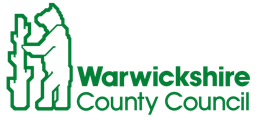 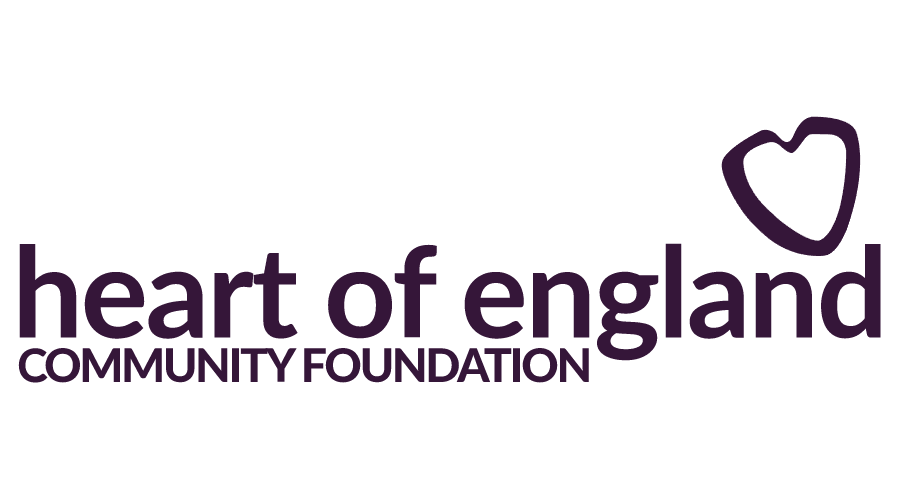 Social Fabric Fund Expression of Interest QuestionsPlease outline the aims and objectives of your organisationDoes your organisation have its own address that is separate to the home address of any individual associated with the organisation?Are you part of a larger regional or national organisation?What is the name of the national organisation?Is your organisation new and has not yet produced a set of annual accounts?What was your organisation's income over the last complete accounting year?What end date do the accounts relate to?Expenditure over last complete accounting year?What were your unrestricted reserves at the end of your last complete accounting year?Please explain your reservesPlease provide a 12 month income & expenditure forecastHow did you hear about Heart of England Community Foundation?How many of each of the following are involved in the organisation?Full time paid  staff / workersPart time paid staff / workersVolunteersManagement Committee or TrusteesProject, Activity or Service nameRequested funding start dateRequested funding end dateApproximately How many months do you anticipate the duration of this project.Which of the Social Fabric Fund principles does the proposal meet and why?  (250 words)Approximately How many months do you anticipate the duration of this project.How many volunteer hours will contribute to this specific project, activity or service?Apart from the community, who will be responsible for delivering the proposal? What is their background, skills and experience? (250 words)How will you measure the impact of your project, activity or service and how will you report the difference the funding has made? (250 words)Is part of the proposal a community asset transfer?If yes, relating to what building or piece of land?How many people will benefit from this funding?How will the community benefit from the proposal? (250 words)Which Local Authority area do the people who will benefit from the proposed activity, live in?How has the community been involved identifying local priorities and helping shape the proposal? (250 words)How will the community continue to be involved with shaping and delivering the proposal. (250 words)What are the arrangements for longer-term sustainability beyond the term of any funding award? (250 words)How does the proposal align to the following community power fundamentals? (250 words)Involve communities in decision making:Work alongside communities to take practical action.Enable communities to lead.Does the fund cover Revenue, Capital or Both?What are your outline costs?Are there any staff costs?Please give details showing how you have calculated staff costs.Requested amount	Total costAre there any volunteer costs?Number of volunteers and breakdown of 'out-of-pocket' volunteer expensesRequested amount	Total costAre there any operational/activity costs?Itemise individual cost elements to the delivery of the project, activity or service.Requested amount	Total costAre there any publicity costs?Clarify what these costs will fund.Requested amount	Total costAre there any office, overhead, premises costs?Costs related to the delivery of this project/activity only - you may wish to highlight this as a percentage or as apportioned costsRequested amount	Total costAre there any capital costs?Cost per item & how many itemsRequested amount	Total costPlease provide three quotes for each capital item that costs more than £300Do you have any other costs that you wish to add?Cost per itemRequested amount	Total costHow much are you applying for (including VAT)?What is the total cost of the project, activity or service?Is there a remaining balance?Please provide details on how the remaining balance will be covered and whether it has already been secured.